                    T.C. AYANCIK BELEDİYESİ MECLİS KARARI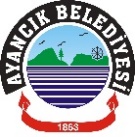 KARAR –01 -  İlçemiz Yalı Mahallesi Atatürk Caddesi No:46 adresinde Belediye Başkanlığımıza ait olan 433 Ada 38 ve 39 nolu parsellerde kayıtlı 644 m2 kreşin 5393 Sayılı Belediye Kanununun 18.maddesinin ( e ) bendi ve  5393 Saylı Belediye Kanunun 15. Maddesinin (h) fıkrası kapsamında kiralama süresinin belirlenmesi ve 2886 sayılı Devlet İhale Kanunu kapsamında kiralama ihalesi için gerekli kararın alınması ve Belediye Encümeni ile Belediye Başkanımıza yetki verilmesi hakkındaki gündem dışı teklifin gündemin 8 nci maddesinden sonra görüşülmek üzere gündeme alınmasına oybirliği ile karar  verildi. KARAR  - 02 -    5393 sayılı yasanın 25.maddesi gereği Ayancık Belediyesi  2023 yılı gelir ve giderleri ile bunlara ilişkin hesap kayıt ve işlemlerinin denetimi için gizli oylama ile yapılan  3 kişilik“ Denetim Komisyonu üyeliği“ ne; İhsan EKMEKÇİ  	10  oy,   (CHP)      2.   Mustafa Aybars YAVUZ           10  oy   (CHP)      3.   Ferhat ÜNAL 	                            10  oy   (AKP)  alarak seçilmişlerdir.Hayrettin KAYA 			Ramazan YILDIZ   		Hakan Aycan ALTINTAŞBelediye ve Meclis Başkanı        	Yedek Katip Üye		Katip Üye                    T.C. AYANCIK BELEDİYESİ MECLİS KARARIKARAR - 03 –  6245 sayılı yasanın 8.maddesi gereği Ayancık Belediyemizde;  üzerinde resmi görevi bulunmayanlara yevmiye ve yol masrafları olarak; 2024 yılı bütçe kararnamesinin H cetveli (b) bendinde en çok 4.derecedeki devlet memuru için ödenecek rakamın verilmesi oybirliği ile kabul edildi.KARAR –04-  5393 Belediye Kanununun 32. Maddesi gereği 2024 yılında Meclis Başkan ve üyelerine meclis ve komisyon toplantılarına katıldıkları her gün için Belediye Başkanına ödenmekte olan bürüt ödeneğin 1/3 ‘ü kadar bürüt huzur hakkı ücreti ödenmesi oybirliği ile kabul edildi.KARAR – 05-    5393 sayılı Belediye kanununun 20.madde 2.fıkrası gereği 2024 yılında bir ayın tatil olarak belirlenmesine konu işbu teklifinin yeni belediye meclisi  seçim 31 mart 2024 tarihinde yapılarak  oluşacağından karar almanın anlamı kalmayacağından  işbu gündem maddesinin gündemden çıkartılması oybirliği ile kabul edildi. KARAR - 06  -    2024 yılı için Ayancık ilçemizde 6301 sayılı Öğle Dinlenmesi Hakkında Yasanın 1.maddesinde anılan işyerlerinde çalıştırılan işçilere ve diğer müstahdemlere kamu işyerlerindeki uygulamaya benzer şekilde saat 12:00 ile 13:00 arası 1 saat öğle dinlenmesi olarak uygulanması oybirliği ile kabul edildi.KARAR - 07 -  5393 sayılı Belediye kanununun 18.maddesi  ( t )  bendi gereği Ayancık ilçemiz Belediye mücavir alanlarında su, temizlik (evsel katı atıkların toplanması dahil ) kanalizasyon ve yağmur suyu hizmetlerinin sunulmasına oybirliği ile karar verildi. KARAR – 08 -    Belediyemizde öteden beri çalışmakta olup, 5393 sayılı yasanın 49.maddesi   4 . fıkrası gereği kısmi zamanlı sözleşmeli Avukat  2024 mali yılında da çalıştırılacağından, aşağıda ünvanı  ve karşısında  aylık net ücreti yazılı kısmi zamanlı sözleşmeli serbest avukata  01.01.2024  tarihinden geçerli olmak üzere ücretinin aylık net olarak ödenmesine oybirliği ile karar verildi. Hayrettin KAYA 			Ramazan YILDIZ   		Hakan Aycan ALTINTAŞBelediye ve Meclis Başkanı        	Yedek Katip Üye		Katip Üye                    T.C. AYANCIK BELEDİYESİ MECLİS KARARIKARAR - 09 -    İlçemiz Yalı Mahallesi Atatürk Caddesi No:46 adresinde Belediye Başkanlığımıza ait olan 433 Ada 38 ve 39 nolu parsellerde kayıtlı 644 m2 yüzölçümlü alanda mevcut  Kreşin (ekli krokide işaretli alanın)  5393 Sayılı Belediye Kanununun 18.maddesinin              ( e ) bendi ve   5393 Saylı Belediye Kanunun 15. Maddesi (h) fıkrası ile  2886 sayılı Devlet İhale Kanunu kapsamında Kreş olarak 9 (dokuz) yıl süreli  kira ihalesine çıkartılmasına, kiralama ihalesi için gerekli kararın alınması  amacıyla  Belediye Encümeni ile Belediye Başkanı Hayrettin KAYA ‘ya yetki verilmesine oybirliği ile karar verildi. Hayrettin KAYA 			Ramazan YILDIZ   		Hakan Aycan ALTINTAŞBelediye ve Meclis Başkanı        	Yedek Katip Üye		Katip ÜyeKarar Tarihi04.01.2024	04.01.2024	Karar No    01Belediye Meclisini Teşkil Edenlerin Adı ve Soyadı BİRLEŞİM: 1OTURUM:1DÖNEM: Ocak 2024 Belediye Meclisini Teşkil Edenlerin Adı ve Soyadı BİRLEŞİM: 1OTURUM:1DÖNEM: Ocak 2024 Meclis ve Belediye Başkanı : Hayrettin KAYA        Katip Üyeler :  Fatma ÜSTÜN – Hakan Aycan ALTINTAŞMeclis ve Belediye Başkanı : Hayrettin KAYA        Katip Üyeler :  Fatma ÜSTÜN – Hakan Aycan ALTINTAŞMeclis ve Belediye Başkanı : Hayrettin KAYA        Katip Üyeler :  Fatma ÜSTÜN – Hakan Aycan ALTINTAŞBelediye Meclisini Teşkil Edenlerin Adı ve Soyadı BİRLEŞİM: 1OTURUM:1DÖNEM: Ocak 2024 Belediye Meclisini Teşkil Edenlerin Adı ve Soyadı BİRLEŞİM: 1OTURUM:1DÖNEM: Ocak 2024 OTURUMA KATILANLAR:  Necati SÖNMEZ - Seyfi ÖZER- Ramazan YILDIZ -  İhsan EKMEKÇİ - Mustafa Aybars YAVUZ-Ferhat ÜNAL - Muhammet AĞAN- Hakan Aycan ALTINTAŞ -  Özer YILDIRIM.OTURUMA KATILAMAYANLAR:  Fatma ÜSTÜN (izinli) -  Cihan ÖZKAYA(izinli)-OTURUMA KATILANLAR:  Necati SÖNMEZ - Seyfi ÖZER- Ramazan YILDIZ -  İhsan EKMEKÇİ - Mustafa Aybars YAVUZ-Ferhat ÜNAL - Muhammet AĞAN- Hakan Aycan ALTINTAŞ -  Özer YILDIRIM.OTURUMA KATILAMAYANLAR:  Fatma ÜSTÜN (izinli) -  Cihan ÖZKAYA(izinli)-OTURUMA KATILANLAR:  Necati SÖNMEZ - Seyfi ÖZER- Ramazan YILDIZ -  İhsan EKMEKÇİ - Mustafa Aybars YAVUZ-Ferhat ÜNAL - Muhammet AĞAN- Hakan Aycan ALTINTAŞ -  Özer YILDIRIM.OTURUMA KATILAMAYANLAR:  Fatma ÜSTÜN (izinli) -  Cihan ÖZKAYA(izinli)-Karar Tarihi05.01.2024	05.01.2024	Karar NoBelediye Meclisini Teşkil Edenlerin Adı ve Soyadı BİRLEŞİM: 2OTURUM:1DÖNEM: Ocak 2024 Belediye Meclisini Teşkil Edenlerin Adı ve Soyadı BİRLEŞİM: 2OTURUM:1DÖNEM: Ocak 2024 Meclis ve Belediye Başkanı : Hayrettin KAYA        Katip Üyeler :  Fatma ÜSTÜN – Hakan Aycan ALTINTAŞMeclis ve Belediye Başkanı : Hayrettin KAYA        Katip Üyeler :  Fatma ÜSTÜN – Hakan Aycan ALTINTAŞMeclis ve Belediye Başkanı : Hayrettin KAYA        Katip Üyeler :  Fatma ÜSTÜN – Hakan Aycan ALTINTAŞBelediye Meclisini Teşkil Edenlerin Adı ve Soyadı BİRLEŞİM: 2OTURUM:1DÖNEM: Ocak 2024 Belediye Meclisini Teşkil Edenlerin Adı ve Soyadı BİRLEŞİM: 2OTURUM:1DÖNEM: Ocak 2024 OTURUMA KATILANLAR:  Necati SÖNMEZ - Seyfi ÖZER- Ramazan YILDIZ -  İhsan EKMEKÇİ - Mustafa Aybars YAVUZ-Ferhat ÜNAL - Muhammet AĞAN- Hakan Aycan ALTINTAŞ -  Özer YILDIRIM.OTURUMA KATILAMAYANLAR:  Fatma ÜSTÜN (izinli) -  Cihan ÖZKAYA(izinli)-OTURUMA KATILANLAR:  Necati SÖNMEZ - Seyfi ÖZER- Ramazan YILDIZ -  İhsan EKMEKÇİ - Mustafa Aybars YAVUZ-Ferhat ÜNAL - Muhammet AĞAN- Hakan Aycan ALTINTAŞ -  Özer YILDIRIM.OTURUMA KATILAMAYANLAR:  Fatma ÜSTÜN (izinli) -  Cihan ÖZKAYA(izinli)-OTURUMA KATILANLAR:  Necati SÖNMEZ - Seyfi ÖZER- Ramazan YILDIZ -  İhsan EKMEKÇİ - Mustafa Aybars YAVUZ-Ferhat ÜNAL - Muhammet AĞAN- Hakan Aycan ALTINTAŞ -  Özer YILDIRIM.OTURUMA KATILAMAYANLAR:  Fatma ÜSTÜN (izinli) -  Cihan ÖZKAYA(izinli)-Ünvanı / Kısmi Zamanlı                                            TLSerbest Avukat   110.900,00.-Karar Tarihi08.01.2024	08.01.2024	Karar NoBelediye Meclisini Teşkil Edenlerin Adı ve Soyadı BİRLEŞİM: 3OTURUM:1DÖNEM: Ocak 2024 Belediye Meclisini Teşkil Edenlerin Adı ve Soyadı BİRLEŞİM: 3OTURUM:1DÖNEM: Ocak 2024 Meclis ve Belediye Başkanı : Hayrettin KAYA        Katip Üyeler :  Fatma ÜSTÜN – Hakan Aycan ALTINTAŞMeclis ve Belediye Başkanı : Hayrettin KAYA        Katip Üyeler :  Fatma ÜSTÜN – Hakan Aycan ALTINTAŞMeclis ve Belediye Başkanı : Hayrettin KAYA        Katip Üyeler :  Fatma ÜSTÜN – Hakan Aycan ALTINTAŞBelediye Meclisini Teşkil Edenlerin Adı ve Soyadı BİRLEŞİM: 3OTURUM:1DÖNEM: Ocak 2024 Belediye Meclisini Teşkil Edenlerin Adı ve Soyadı BİRLEŞİM: 3OTURUM:1DÖNEM: Ocak 2024 OTURUMA KATILANLAR:  Necati SÖNMEZ - Seyfi ÖZER- Ramazan YILDIZ - Cihan ÖZKAYA -  İhsan EKMEKÇİ - Mustafa Aybars YAVUZ-Ferhat ÜNAL - Muhammet AĞAN- Hakan Aycan ALTINTAŞ -  Özer YILDIRIM.OTURUMA KATILAMAYANLAR:  Fatma ÜSTÜN (izinli) -  OTURUMA KATILANLAR:  Necati SÖNMEZ - Seyfi ÖZER- Ramazan YILDIZ - Cihan ÖZKAYA -  İhsan EKMEKÇİ - Mustafa Aybars YAVUZ-Ferhat ÜNAL - Muhammet AĞAN- Hakan Aycan ALTINTAŞ -  Özer YILDIRIM.OTURUMA KATILAMAYANLAR:  Fatma ÜSTÜN (izinli) -  OTURUMA KATILANLAR:  Necati SÖNMEZ - Seyfi ÖZER- Ramazan YILDIZ - Cihan ÖZKAYA -  İhsan EKMEKÇİ - Mustafa Aybars YAVUZ-Ferhat ÜNAL - Muhammet AĞAN- Hakan Aycan ALTINTAŞ -  Özer YILDIRIM.OTURUMA KATILAMAYANLAR:  Fatma ÜSTÜN (izinli) -  